Microscopy Practical WorksheetName: 
Date: 
Institution: (1 pt) Fill in the following image with the appropriate components. Keep in mind the components themselves are inside the microscope casing.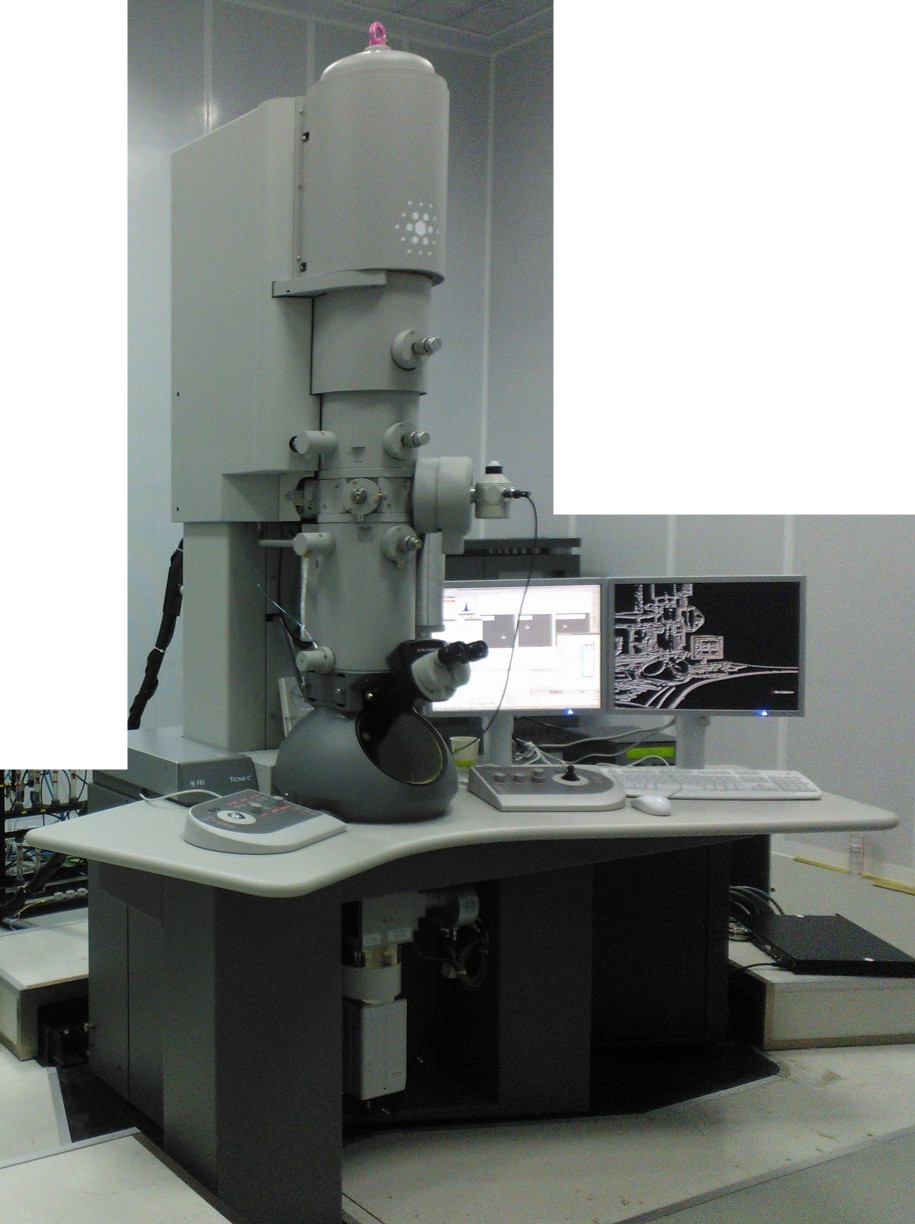 (3 pts) Describe the term “beam coherence” and explain why it is important. What effects beam coherence? 









(3 pts) What components in the microscope are used to align the electron beam? Describe the “gun tilt” and “gun shift” alignments that were performed. You may write it out or draw a picture. 








(3 pts) Describe the two types of astigmation that were demonstrated and how they were corrected.